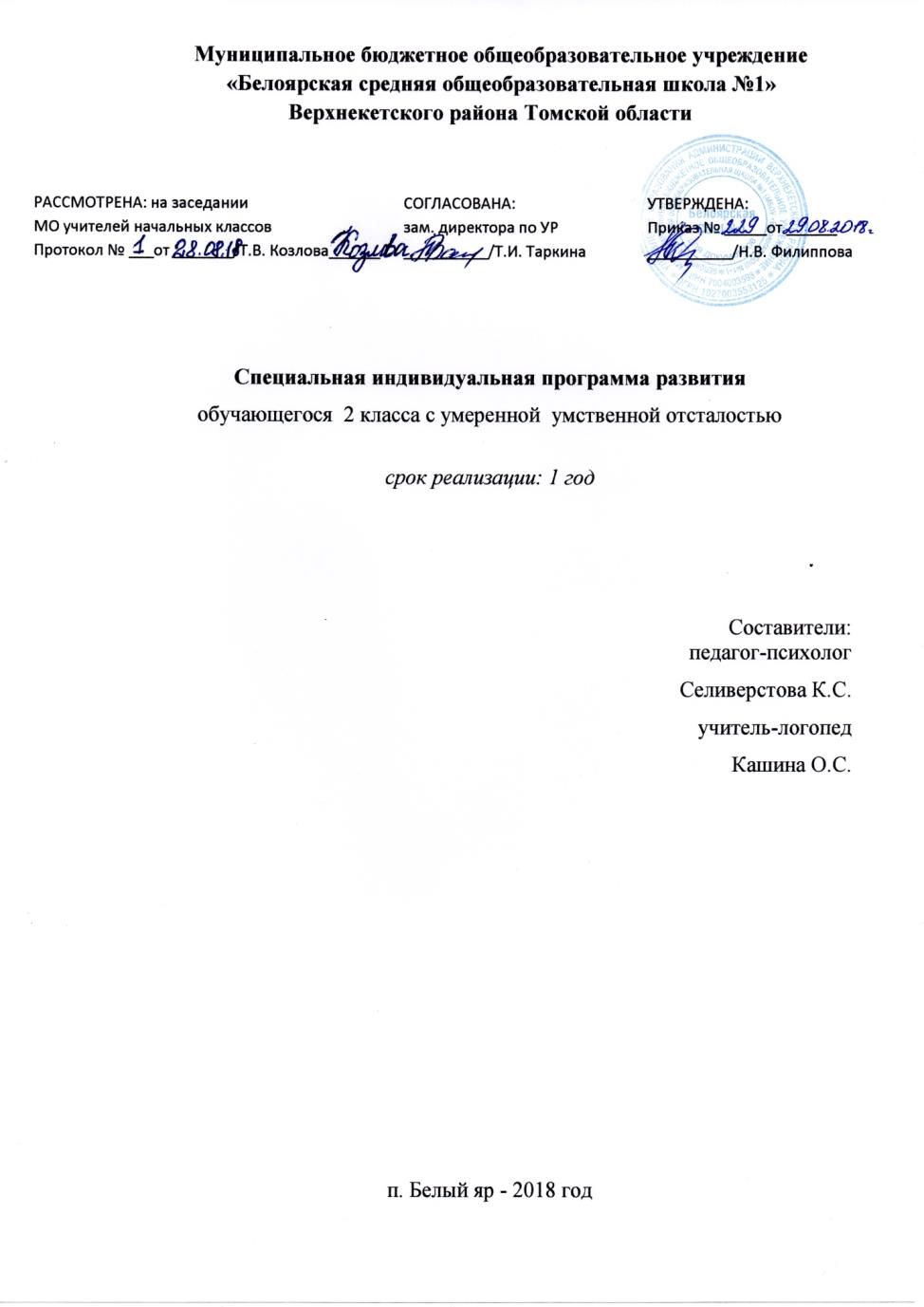 Структура СИПР1.Пояснительная записка.2.Общие сведения о ребенке.3. Психолого-педагогическая характеристика.4.Нормативные документы.5. Индивидуальный учебный план.6.Содержание учебных предметов и коррекционных курсов.7.Специалисты, участвующие в СИПР.8.Программа сотрудничества с семьей.9.Перечень необходимых технических средств, дидактических материалов.10. Средства мониторинга и оценки динамики обучения.1.  ПОЯСНИТЕЛЬНАЯ ЗАПИСКАСпециальная индивидуальная программа развития (СИПР) разработана на основе адаптированной основной общеобразовательной программы образования обучающихся с умеренной, тяжелой и глубокой умственной (интеллектуальными нарушениями) (вариант 2) в соответствии с ФГОС для обучающихся с умственной отсталостью (интеллектуальными нарушениями) и нацелена на образование ребенка с учетом его особых образовательных потребностей во 2   классе МБОУ «Белоярская СОШ №1».Форма обучения – индивидуальная.ОБЩИЕ СВЕДЕНИЯ ОБ УЧАЩЕМСЯИмя, фамилия ребёнка: Дарья Д.Возраст ребёнка: 8 летКласс: 2 вГод рождения: 06. 07. 2009Место проживания: Верхнекетский район р.п. Белый яр, ул. Таежная 1В кв.25Законный представитель (мать): ребенка воспитывает мама.Ребенок  зачислен в 1В класс, 01. 09. 2017 г. Дошкольная  подготовка проводилась.Заключение ЦПМПК протокол №247  от 18.05.2016г.: F 71.09 F 80.883.ПСИХОЛОГО-ПЕДАГОГИЧЕСКАЯХАРАКТЕРИСТИКАСоциальная картина Дарья проживает в трехкомнатной благоустроенной квартире с мамой и младшей сестрой. Имеет свое спальное место. Состояние жилья соответствует санитарно-гигиеническим нормам. Ребенок находится под постоянным присмотром мамы.КонтактПри встрече Дарья проявляет интерес в виде зрительной и двигательной  реакции (внимательно рассматривает объекты). В контакт вступает легко, но в силу ЗРР выразить эмоции не может. При встрече девочка сама подходит к учителю, может взять за руку и повести в кабинет. Знает свое рабочее место, садится за стул и стол.Особенности поведения и эмоционально-волевой сферы Ребенок активный, бодрый, может проявлять агрессию из-за какого-либо недовольства (может кусать себя, щипаться, толкаться). Не всегда понимает обращенную к ней элементарную речь. Не достаточно понимает игровую ситуацию. Не в полном объеме понимает и  принимает предметы и их изображения. Не ориентируется во времени, в обыденной жизни. Познавательная активность проявляется. Не владеет элементарными навыками самообслуживания (сама не одевается, не обувается, не кушает, летом 2018 года Даша сама стала проситься в туалет).Общая и мелкая моторикаМышечный тонус снижен, общая и мелкая моторика развиты недостаточно. Не развиты сложные произвольные формы движения. Может попрыгать на месте, похлопать в ладоши, повторить элементарное движение. Самостоятельно может выполнить задания для развития мелкой моторики (шнуровки, мозаика и т.д.).Внимание, память, мышление Недостаточная концентрация внимания, замедленность восприятия. Пониженный интересе к заданиям, средняя сосредоточенность над заданиями, медлительность. Внимание удерживается недолгое время, в связи с неустойчивостью  и частой отвлекаемостью. Память кратковременная, неустойчивая.Звукопроизношение и речьЯзыковые средства  не сформированы, свои "высказывания"  подкрепляет мимикой и жестами. Понимает названия некоторых предметов, реагирует на свое имя. Привлекает внимание взрослого двигательными беспокойствами, жестами, движениями. Слабо понимает обращенную речь.Сенсорное развитие При помощи педагога может собрать пирамидку, крупный пазл. Не знает цвета, геометрические фигуры. Не ориентируется в пространстве и времени.Элементарные математические представления не сформированы. Стала проявлять интерес и изобразительной деятельности, как карандашами, так и красками.4.НОРМАТИВНЫЕ ДОКУМЕНТЫ - Статья Федерального закона от 29 декабря 2012 г. № 273 – ФЗ «Об образовании в Российской Федерации».- Статья 19 «Федерального закона от 24.11.1995 №181-ФЗ «О социальной защите инвалидов в Российской  Федерации».- Порядок разработки и реализации индивидуальной программы реабилитации или абилитации инвалида, индивидуальной программы реабилитации или абилитации ребенка-инвалида, выдаваемых федеральными государственными учреждениями медико-социальной экспертизы, и их форм, утв. Приказом Минтруда России от 31.07.2015 №528 н.- СанПиН 2.4.2.3286 от 10.07.2015 № 26 «Санитарно-эпидемиологические требования к условиям и организации обучения и воспитания в организациях, осуществляющих образовательную деятельность по АООП для обучающихся с ОВЗ».- Положение о ПМПК, утв. приказом Минобрнауки России от  20.09.2013 №1082.- Письмо Минобрнауки России от 27.03.2000 № 27/901-6 «О психолого-медико-педагогическом консилиуме образовательного учреждения».- Письмо Минобрнауки России от 18.04.2008 « АФ-150/06 «О создании условий для получения образования детьми с ограниченными возможностями здоровья и детьми-инвалидами».- Приказ Минобрнауки России от 19 декабря 2014 года № 1599 «Об утверждении федерального государственного образовательного стандарта образования обучающихся с умственной отсталостью (интеллектуальными нарушениями)».- Приказ Министерства образования и науки РФ от 30 августа 2013 № 1015 г. Москва «Об утверждении порядка организации и осуществления образовательной деятельности по основным общеобразовательным программам – образовательным программам начального общего, основного общего и среднего общего образования».-ФГОС начального общего образования обучающихся с ОВЗ, утв. приказом Минобрнауки России от 19.01.2014 №1598.Локальные акты ОО:- Положение о службе ППМС сопровождения в ОУ приказ №165 от 1.09.2016 г. МБОУ Белоярская СОШ №1.- Положение о специальной индивидуальной  программе развития.- Адаптированная основная общеобразовательная программа начального общего образования для обучающихся с умственной отсталостью (интеллектуальными нарушениями) (вариант 2).   В обучении и развитии ребенка учитываются индивидуальные образовательные потребности:- Потребность в максимально раннем выявлении и комплексной коррекции имеющихся отклонений в развитии осуществлена не была. Ребенок был принят в первыйкласс в возрасте  7 лет. - Потребность в комплексной коррекционной помощи. Определение круга лиц, участвующих в образовании и их взаимодействие.     Для реализации особых образовательных потребностей обучающегося обязательной является специальная организация всей его жизни, обеспечивающая развитие его жизненной компетенции.   Дарья Д. испытывает потребность в организации комплексной коррекционной помощи. С ней проводят уроки и  коррекционные занятия учитель начальных классов, учитель – логопед и педагог – психолог.-Потребность во введении специальных учебных предметов и коррекционных занятий, которых нет в содержании образования обычно развивающегося ребенка. Предметные области: Окружающий мир: Мир вокруг меня. Искусство: Изобразительное искусство. Физическая культура: Подвижные игры. Коррекционно – развивающие занятия:«Запуск речи. Коррекция звукопроизношения»«Разумейка», «Сенсомоторика»5.ИНДИВИДУАЛЬНЫЙ УЧЕБНЫЙ ПЛАН НА ОБУЧАЮЩУЮСЯ  ДАРЬЮ Д.Соблюдается охранительный режим дня. На занятиях происходит смена видов деятельности с целью предупреждения утомления ребенка. Каникулярное время и продолжительность учебного года в соответствии с ФГОС. Особенности психофизического развития детей определяют нарушения в освоении базовых учебных действий (БУД). Программа формирования базовых учебных действий направлена на развитие способности овладевать содержанием адаптированной основной общеобразовательной программой общего образования для обучающихся с умственной отсталостью (интеллектуальными нарушениями – вариант 2) и включает следующие задачи: 1. Формирование учебного поведения: - направленность взгляда (на лице говорящего взрослого, на задание) - умение выполнять инструкции педагога - использование по назначению учебных материалов - умение выполнять действия по образцу и по подражанию 2. Формирование умения выполнять задание: - в течение определенного периода времени - от начала до конца - с заданными качественными параметрами 3. Формирование умения самостоятельно переходить от одного задания (операции, действия) к другому в соответствии с расписанием занятий, алгоритмом действия и т.д.    Для выявления возможной результативности обучения мы учитываем  ряд факторов:- особенности текущего психического, неврологического и соматического состояния каждого обучающегося.- в процессе предъявления заданий используем все доступные обучающемуся средства альтернативной коммуникации (предметы, жесты, фотографии, рисунки, пиктограммы, электронные ресурсы) и речевые средства - сопровождающая речь взрослого при выполнении действий.- в процессе предъявления и выполнения заданий обучающемуся оказывается прямая и постоянная помощь со стороны педагога. - при оценке результативности достижений учитываем уровень выполнения и степень самостоятельности ребенка (самостоятельно, самостоятельно по образцу, по инструкции, с небольшой или значительной физической помощью, вместе со взрослым). На основании полученных результатов делаются выводы о динамике усвоения программного материала, при необходимости вносятся коррективы в СИПР обучающегося.6.СОДЕРЖАНИЕ  УЧЕБНЫХ ПРЕДМЕТОВ И КОРРЕКЦИОННЫХ КУРСОВПредметные области:Мир вокруг меня.Цель коррекционного курса: формирование представлений о живой и неживой природе, о взаимодействии человека с природой, бережного отношения к природе.Задачи коррекционного курса:Систематизация и расширение представлений об окружающем мире природыРазвитие представлений об окружающем мире и способности ориентироваться в пространстве.Расширение кругозора детей путем формирования знаний и представлений о жизни общества и природном окружении.Повышение адаптивных возможностей детей благодаря улучшению их социальной ориентировки. Личностные результаты:Социально-эмоциональное участие в процессе общения и совместной деятельности;Формирование социально ориентированного взгляда на окружающий мир в его органичном единстве и разнообразии природной и социальной частей;Формирование уважительного отношения к окружающим.Предметные результаты:Привить интерес к живой и неживой природе.Расширить представления о живой и неживой природе.Приобщить к бережному отношению к неживой природе и заботе о живой.Содержание:Блок 1. Повторение (16 ч). Обучающийся повторяет материал, пройденный в 1 классе: фрукты, ягод, овощи, посуда, мебель, одежда.Блок 2. Домашние животные и птицы (16 ч). Обучающийся знакомится с домашними животными и птицами: собака, кошка, корова, бык, осёл, свинья, лошадь, коза, кролик, курица, индюк, гусь, петух, голубь. Знакомится с детёнышами домашних животных, их особенностями, привычками, питанием, образом жизни.Блок 3. Дикие животные и птицы леса (14 ч). Обучающийся знакомится с дикими животными и птицами: белка, заяц, лось, дятел, ворона, сова, ласточка, аист, лиса, волк, медведь, ёж.  Знакомится с детёнышами диких животных, их особенностями, привычками, питанием, образом жизни.Блок 4. Насекомые (12 ч). Обучающийся знакомится с насекомыми: гусеницы, бабочка, муравей, кузнечик, комар, божья коровка, стрекоза, пчела, оса, жук, паук. Знакомится с условиями жизни насекомых и их особенностями.Блок 5. Растения (10). Обучающийся знакомится с растениями: деревья, кустарники, цветы. Знакомится с особенностями данных растений их строением.Изобразительное искусство.Цель:осуществление комплексного подхода к развитию личности обучающегося с интеллектуальными нарушениями, путем коррекции и развития сенсомоторной сферы, высших психических функций, обогащения чувственного опыта в процессе занятий изобразительной деятельностью, развитие мелкой моторики.Задачи преподавания ИЗО:Формировать навыки и приемы работы с разными видами изобразительного материала;Научить различать цвета;Формировать зрительно-графические умения и навыки; Развивать мелкую моторику рук; правильное удержание карандаша и кисточки, формировать навыки произвольной регуляции нажима и темпа движения (его замедления и ускорения), прекращения движения в нужной точке; сохранение направления движения.Формы обучения: работа на уроке по индивидуальной форме.Методы урока: наглядные, практические.СодержаниеКурс рассчитан на 34 часа.Содержание программы основывается на современных подходах к обучению и воспитанию детей с ОВЗ и ориентировано на усвоение учащимся оптимального объема знаний и умений по ИЗО. Учебные задачи и практические задания соответствуют возрастным и психологическим особенностям Дарьи. Д. и имеют предметно-практическую направленность.Содержание программы отражено в пяти разделах: «Обучение композиционной деятельности», «Развитие умений воспринимать и изображать форму предметов, пропорции, конструкцию»; «Развитие восприятия цвета предметов и формирование умения передавать его в живописи», «Обучение восприятию произведений искусства».Изучение учебного материала по изобразительному искусству осуществляется в процессе рисования, лепки и выполнения аппликаций, а также бесед по изобразительному искусству.Программой предусматриваются следующие виды работы:рисование с натуры и по образцу (готовому изображению); рисование по памяти, представлению и воображению; рисование на свободную и заданную тему; декоративное рисование.лепка объемного и плоскостного изображения (барельеф на картоне) с натуры или по образцу, по памяти, воображению; лепка на тему; лепка декоративной композиции;выполнение плоскостной и полуобъемной аппликаций (без фиксации деталей на изобразительной поверхности («подвижная аппликация») и с фиксацией деталей на изобразительной плоскости с помощью пластилина и клея) с натуры, по образцу, представлению, воображению; выполнение предметной, сюжетной и декоративной аппликации;проведение беседы о содержании рассматриваемых репродукций с картины художников, книжной иллюстрации, картинки, произведения народного и декоративно-прикладного искусства.Работа с натурой в лепке, при составлении аппликации, в рисовании является ведущей. Для образования у детей представлений о предметах их нужно учить приемам обследования изображаемых предметов. Насколько эти представления будут богаты деталями, точны, отчетливы, настолько легче будет ребенку воспроизвести образы этих предметов в лепке или рисунке. На основе обогащенного зрительного опыта открываются некоторые возможности развития у умственно отсталых детей воображения и творческой художественно- изобразительной деятельности. Школьники учатся приёмам исследования предмета для более точного его изображения.Рисованию с натуры предшествуют наблюдения изображаемого объекта, определение его формы, строения, цвета и размеров отдельных деталей и их взаимного расположения. После изучения предмета учащиеся передают его изображение в рисунке так, как видят его со своего места.Основная задача обучения рисованию с натуры – научить детей рисовать, передавая в рисунке соотношения ширины и высоты, частей и целого, а также конструкцию предметов.При обучении рисованию с натуры целесообразно использовать метод сравнения. Сопоставление предметов позволяет детям увидеть их форму, цвет, величину, понять конструкцию сравниваемых объектов. Чтобы научить школьников рассматривать предмет, выделять в нем конструктивно важные части, полезно использовать разборные игрушки. Предварительное расчленение игрушки, а затем ее сборка при фиксации внимания детей к месту расположения в целом каждой из этих частей помогает им осознать ее строение.Работа над аппликацией предлагается в разных вариантах:а) составление “подвижной аппликации” - целого изображения из частей (например, человечка, лошадки из частей, составляющих их тело) или композиции из готовых изображений или силуэтов (например, дом, около дома - дерево, за домом - забор, перед забором - машина). В “подвижной аппликации" части целого объекта или композиции не приклеиваются на изобразительную плоскость (лист бумаги). Предоставляется возможность передвигать их, показывая: движение объекта; рациональное размещение, планирование при составлении композиции (например, передвигать ноги у человечка, показывая, что он то стоит, то идет; показывать правильное и ошибочное расположение силуэта объекта (или объектов) относительно изобразительной плоскости: в центре листа, сбоку, слишком высоко или низко;б) составление и фиксирование частей аппликации с помощью клея при создании целого изображения или композиции (элементы аппликации готовятся или учителем, или учащимся).В композиционной деятельности нужно учить детей устанавливать пространственные и смысловые связи. С этой целью учителю предлагается широко использовать методики работы с “подвижной аппликацией”, с правильными и ошибочными изображениями, а также шаблоны, зрительные опоры в виде точек, которые учитель заранее проставляет в альбоме.В работе над декоративной композицией в полосе при составлении узора у детей развивается чувство ритма при чередовании формы, цвета, величины элементов. Работа над тематической композицией начинается с формирования графических образов объектов. Прежде всего, это дерево, дом, человек.Развитие умений воспринимать и изображать форму предметов, пропорции, конструкции осуществляется с учетом особенностей развития познавательной деятельности школьников с нарушением интеллекта. В этом разделе работы перед учителем ставится задача научить детей с интересом рассматривать предмет, который они собираются нарисовать, выделять главные признаки предмета: его форму, цвет, величину; расположение предмета в пространстве; соотносить выделенные части в отношении друг друга и по отношению к целому, то есть осознавать конструкцию предмета (например, кораблика) или его строение (например, дерева).Ведущими видами работы в этом направлении является лепка-аппликация - рисунок в названной последовательности. В лепке ребенок воссоздает объемные части и соединяет их в целое объемное изображение. Аппликация является переходным этапом от объемного к плоскостному изображению - рисунку. С помощью лепки, аппликации ребенок осознает не только наличие частей в предмете, но и устанавливает их место в его конструкции, их соединения в целом, т.е. он осознает структуру объекта.После лепки и работы над аппликацией ребенку легче осознавать приемы изображения предмета.В разделе работы над развитием восприятия цвета формированию у них умений передавать его в живописи важно в первую очередь уделить внимание обучению детей умению организовывать свое рабочее место, пользоваться красками и кистью, выполнять работы различными приемами кистевой росписи.Знакомство детей со свойствами цвета (цветовым тоном, светлотой, насыщенностью) происходит в практической деятельности. Здесь важную роль играют демонстрация приемов, раскрывающих свойства цвета (например, приемы получения смешанных цветов из главных, приемы осветления цвета путем добавления белил или разведения краски водой, прием затемнения цвета черной краской для уменьшения ее яркости, насыщенности). Немаловажным является подбор доступных для исполнения и наряду с этим интересных для детей заданий.Среди приемов обучения цветовосприятию наиболее важными следует считать метод сравнения, метод демонстрации отдельных этапов изображения или действий с красками и кистью, метод совместных действий учителя и учеников.Обучение восприятию произведений искусства начинается с формирования умений рассматривать картину, иллюстрацию, предмет народного творчества. На занятиях в 1 классе рекомендуется рассматривать 1-2 объекта.Сначала дети при анализе картины, иллюстрации должны научиться называть изображенные предметы, их признаки, изображенные действия, затем - устанавливать различные связи, отраженные в изображении (временные, причинно-следственные и др.). Таким образом, важно добиться, чтобы дети не только посмотрели на демонстрируемые объекты - нужно научить их рассматривать картину, устанавливать ее содержание, сходство с реальностью, высказывать свое отношение к изображенному.Подбираемый к занятию материал для демонстрации должен быть доступен пониманию учащихся 1 класса по содержанию и отвечать их интересам.На уроках изобразительного искусства обязательно проводится работа над развитием речи учащихся. Предложенный в программе речевой материал в виде отдельных слов, словосочетаний и фраз закрепляется в практической деятельности и в беседах по изобразительному искусству. Раз в месяц, в конце четверти и в конце учебного года отводить по 10-15 минут времени на уроке для проверки накопленного лексического материала. Для этого рекомендуется использовать игры типа “Угадай, что у меня есть”, “Угадай, как называется”, “Угадай, какой по цвету”, а также «подвижную» аппликацию с большим количеством изображений предметов, силуэтов разных геометрических форм и размеров, разных по цвету, светлоте и т.д. (вазы, листья, цветы и др.). Список наглядных пособий:Набор магнитных букв.Набор магнитных цифр.Шаблоны Объекты для рисования с натуры (игрушки, посуда, муляжи овощей и фруктов).Компьютер.Интерактивная доска.Копилка электронных презентаций по темам программы.Личностные результаты освоения учебного предмета:Социально-эмоциональное участие в процессе общения и совместной деятельности.Формирование социально ориентированного взгляда на окружающий мир в его органичном единстве и разнообразии природной и социальной частей.Формирование уважительного отношения к окружающим.Предметные результаты освоения предмета:Освоение доступных средств изобразительной деятельности и их использование в повседневной жизни:интерес к доступным видам изобразительной деятельности.Умение использовать инструменты и материалы в процессе доступной изобразительной деятельности.Подвижные игры.Цель коррекционного курса: развитие восприятия собственного тела, осознание своих физических возможностей и ограничений, освоение доступных способов передвижения (в том числе с использованием технических средств), соотнесение самочувствия с настроением, собственной активностью, самостоятельностью и независимостью, формирование двигательных навыков, координации движений, физических качеств.  Задачи коррекционного курса:Формировать основные двигательные навыки.Укреплять и сохранять здоровье, и физическую активность. Развитие двигательной памяти.Формы обучения: работа на занятие по индивидуальной форме.Личностные результаты:Социально-эмоциональное участие в процессе общения и совместной деятельности;Формирование социально ориентированного взгляда на окружающий мир в его органичном единстве и разнообразии природной и социальной частей;Формирование уважительного отношения к окружающим;Предметные результаты:Восприятие собственного тела, осознание своих физических возможностей и ограничений.Освоение двигательных навыков, последовательности движений, развитие координационных способностей.Формирование концентрации и устойчивости внимания.Программа рассчитана на 68 занятий. Исходя из особенностей развития физического развития ребёнка, тема повторяется 2 раза, для закрепления результата.Содержание:«Хоровод». «Цыплёнок». «Лягушки». «Попади в ворота». «Кто дальше». «Попади в круг». «Подбрось повыше». «Попади в цель». «Мишка идёт по мостику». «Кружит карусель». «Ветер». «Через болото». «Собираем урожай». «Вейся венок». «Воробушек». «Зайка беленький сидит». «Мой весёлый звонкий мяч». «Цветные кегли». «Вейся венок». «Солнышко и дождик». «Самолёты». «Поезд». «Ветер и снежинки». «Лохматый пёс». «По ровненькой дорожке». «Найди свой цвет». «Птички летают». «Зайчата». «Я люблю свою лошадку». «Трамвай». «Пузырь». «След в след». «Цветы». «Ленточки». «Весёлые гусеницы».КОРРЕКЦИОННО – РАЗВИВАЮЩИЕ ЗАНЯТИЯ.В коррекционно-развивающие занятии включены основные направления:-Запуск речи. Коррекция звукопроизношения– 2 часа (учитель-логопед);-Сенсомоторика – 2 часа (педагог-психолог).- Разумейка - 2 часа (педагог-психолог).Логопедический курс: «Запуск речи. Коррекция звукопроизношения»Целью логопедической помощи детям  с умеренной  умственной отсталостью  является:совершенствование речевых средств общения; формирование умений пользоваться речью как средством коммуникации;расширение представлений об окружающем мире.Основные задачи:-Развивать понимание речи. Преодолевать речевой негативизм (развивать речевую активность, вырабатывать мотивацию к общению).-Развивать речевое звукоподражание.  -Формировать  первичный словарь, обеспечивающий минимальное общение.Коррекционная работа проводится по следующим направлениям:1.Логопедический массаж2.Развитие общей и мелкой моторики, пространственных представлений и ориентации.3. Развитие дыхания, голоса и артикуляционной моторики.4. Развитие импрессивной речи5. Развитие экспрессивной речи.  Содержание коррекционных занятийЛогопедический массажЦель: нормализация мышечного тонуса, общей, мимической и артикуляционной мускулатуры
Краткое описание курса:Логопедический массаж начинается с общего массажа лица, далее переходят к массажу губ и затем уже проводят манипуляции в полости рта ребенка. 
Массаж лица рекомендуется проводить ежедневно в течение трех минут. При этом учитываются общие требования к проведению массажа: обстановка должна быть комфортной и гигиеничной. Среди массажных приемов наиболее приемлемы поглаживание и легкая вибрация, способствующие расслаблению мышц. При поглаживании массирующая рука скользит по коже, не сдвигая ее в складки. Вначале используется поверхностное поглаживание, затем более глубокое. Его можно производить ладонями, щипцеобразно сложенными пальцами или тыльной поверхностью согнутых под прямым углом в пястно-фаланговых суставах пальцев кистей.Далее используется зондовый массаж языка и губРазвитие общей и мелкой моторики, пространственных представлений и ориентацииЦель: развитие общей моторики,  развитие мышц мелкой моторики рук.Краткое описание курса:     Развитию общей моторики способствуют физминутки, речевые игры с движением, когда логопед читает текст, а дети выполняют соответствующие движения. Это и ходьба (на месте, на носочках, на пятках, с движением рук), и прыжки (на обеих ногах и поочередно на каждой), и игры в мяч (ловить, катать, по заданию подкатом попасть в ворота и т.д.).     Развитие моторики пальцев рук, пространственных представлений и пространственной ориентации предполагает повторение определенных манипуляций пальцами рук, произведенных учителем (сжимание в кулак, сгибание и разгибание); построение из кубиков домиков, башен; работу с разборными игрушками, мозаикой; составление предметных разрезных картинок; складывание из палочек геометрических фигур; раскрашивание рисунков по контуру;  расстегивание пуговиц, завязывание шнурков; пальчиковую гимнастику.Развитие дыхания, голоса, артикуляционной  моторикиЦель: способствовать развитию  дыхания, голоса, артикуляционной  моторикиКраткое описание курса:     Формирование звукопроизношения на данном этапе не является самостоятельной задачей. Этот период является подготовительным. Ведется работа над :формированием: долгого выдоха и  усилением направленной воздушной струи.     Начинать  работу нужно с постановки диафрагмального дыхания, далее переходить к воспитанию плавного длительного выдоха, а затем к развитию правильного дыхания в процессе речи.2) формированием простейших артикуляционных движений.     Упражнения для губ: сжатие, вытягивание трубочкой, растягивание в улыбку, открывание и закрывание рта, сосательные движения, вибрация, дутье.     Упражнения для языка: движение языка вперед – назад при открытом рте, вправо- влево, вверх- вниз, щелканье.     Упражнения на начальных этапах даются дозировано (особенно упражнения на дыхание), чтобы не утомить ребенка, не вызвать ухудшения самочувствия. Артикуляционная  гимнастика проводится в игровой форме, ведь многие дети боятся зеркала, не терпят вмешательства в рот.Развитие импрессивной речиЦель:повышение уровня понимания ребенком обращенного к нему высказывания.Краткое описание курса:     Развитие импрессивной речи предполагает:Понимание элементарных инструкций (на, дай, возьми, положи, открой, закрой) в процессе обыгрывания игрушек и действий с предметами.     2) Накопление пассивного предметного словаря. Ребенок должен запомнить названия предметов, которые его окружают.     3) Понимание названий действий. Важной составляющей является накопление пассивного глагольного словарного запаса. Глагольный словарь должен состоять из названий действий, которые ребенок совершает сам или близкие ему люди (спит, ест, идет, сидит, стоит, бежит, прыгает и т. Д.). Обучение пониманию действий лучше начинать с выполнения этих действий самим ребенком. Когда он достаточно хорошо сможет выполнять действия по инструкции, можно перейти к обыгрыванию их с помощью игрушек. В процессе организованной логопедом игры ребенку даются задания типа: посади куклу, положи мишку спать т.д. Далее переходим к сюжетным картинкам.       4)  Понимание вопросов по поводу происходящих действий: где? Куда? Что? Откуда? Кому? Для кого?     5) Узнавание предмета по назначению.     6) Узнавание предмета, игрушки, животного по описанию.     7) Соотнесение слов «один-много» с соответствующим количеством предметов.     8) Соотнесение слов «большой- маленький» с величиной предмета.Если ребенок не соотносит цвет или величину с их словесным обозначением, то нужно ограничиться сличением предметов по их цвету или величине.     9) Различение грамматической формы единственного и множественного числа существительных с окончаниями –ы(-и) (шар-шары, мяч- мячи), с окончаниями-а(-я) (дом-дома).Развитие экспрессивной речиЦель:вызвать подражательную речевую деятельность детей в форме любых звуковых проявлений.  Необходимо создать такие условия, чтобы затрагивались положительные эмоции ребенка, чтобы ему захотелось подражать слову взрослого. В работе с «особыми» детьми важно учитывать их индивидуальные особенности. Активизация речи должна быть тесно связана с практической деятельностью ребенка, с наглядной ситуацией, с игрой. Широко используются звучащие  и музыкальные игрушки («квакающие» лягушки, «пищащие» птички, погремушки, гармошки, «говорящие» куклы в нарядной одежде), а также яркие пирамидки, мячи и т.д. Последовательность работы по вызыванию речи может быть следующая:Развитие произносимой речи на звукоподражаниях.Подражание крикам животных («мяу», «ав-ав»), музыкальным игрушкам («ля-ля-ля», «ду-ду»), транспорту («би-би»), различным шумам («бах», «топ-топ», «кап-кап»), выражение своего состояния («ай», «бо-бо»).Надо подбирать звукосочетания исходя из возможностей детей. У одних легче вызываются губные звуки («ба-ба»), у других –переднеязычные («дя-дя»), у третьих-заднеязычные («га-га»), а кто-то может произнести только гласные.2) Называние в доступной форме близких ребенку лиц (мама, папа, баба и т. Д.), имен близких или игрушек.3)  Просьбы («дай», «на»).Коррекционно – развивающий курс: «Сенсомоторика».Пояснительная записка.Сенсорное развитие детей с нарушением интеллекта в целом отстает по срокам формирования и проходит неравномерно. Бедность и недостаточность восприятия, слабая активность, меньший, чем в норме объем, замедленность процесса переработки поступающей через органы чувств информации затрудняют их знакомство с окружающим миром. Поисковые действия таких детей характеризуются импульсивностью, хаотичностью; отсутствует планомерность в обследовании объекта, какой бы канал восприятия они не использовали (слуховой, зрительный, тактильный и т.д.), а по результатам проявляется меньшая полнота и недостаточная точность, односторонность. Нарушения зрительной сферы отмечаются в бедности и недифференцированности, инертности и непрочности зрительных образов, в отсутствии адекватной связи слова со зрительным представлением предмета. Недостаточность пространственно-предметных, временных представлений – в их неточности, быстром забывании не только деталей, но и важных элементов, уподоблении образов одних объектов другими. Кроме того, у многих воспитанников отмечается скованность, недостаточный объем движений, нарушение их произвольности, недоразвитие мелкой моторики.Цель коррекционного курса: изучение существенных признаков предметов и явлений, развитие сенсомоторики.Задачи коррекционного курса:Формирование на основе активизации работы всех органов чувств адекватного восприятия явлений и объектов окружающей действительности в совокупности их свойств;Коррекция недостатков познавательной деятельности путем систематического и целенаправленного воспитания у них полноценного восприятия формы, конструкции, величины, цвета, особых свойств предметов, их положения в пространстве;Формирование способности эстетически воспринимать окружающий мир во всем многообразии свойств и признаков его объектов (цветов, вкусов, запахов, звуков, ритмов);Совершенствование сенсорно-перцептивной деятельности;Исправление недостатков моторики, совершенствование зрительно-двигательной координации;Формирование точности и целенаправленности движений и действий.Формы обучения: индивидуальные занятия.Содержание курса:      Развитие моторики, графо моторных навыков (16 часов).  Развитие крупной моторики. Целенаправленность выполнения действий и движений по инструкции педагога (броски в цель, ходьба по «дорожке следов»). Согласованность действий и движений разных частей тела (повороты и броски, наклоны и повороты). Развитие и координация движений кисти рук и пальцев. Пальчиковая гимнастика. Специальные упражнения для удержания письменных принадлежностей. Развитие координации движений рук и глаз (нанизывание бус, завязывание узелков, бантиков). Обводка, штриховка по трафарету. Аппликация. Сгибание бумаги.Тактильно двигательное и кинестетическое восприятие (16 часов). Определение на ощупь объемных фигур и предметов, их величины. Работа с пластилином, тестом (раскатывание). Игры с крупной мозаикой. Контрастные температурные ощущения (холодный — горячий). Различение и сравнение разных предметов по признаку веса (тяжелый — легкий). Формирование ощущений от различных поз и движений тела, верхних и нижних конечностей, головы. Выполнение упражнений по заданию педагога, обозначение словом положения различных частей своего тела. Выразительность движений (имитация повадок зверей, игра на различных музыкальных инструментах).Восприятие формы, величины, цвета; конструирование предметов (20 часов). Формирование сенсорных эталонов плоскостных геометрических фигур (круг, квадрат, прямоугольник, треугольник) на эмпирическом уровне в процессе выполнения упражнений. Выделение признака формы; называние основных геометрических фигур. Классификация предметов и их изображений по форме по показу. Работа с геометрическим конструктором. Сопоставление двух предметов контрастных величин по высоте, длине, ширине, толщине; обозначение словом (высокий — низкий, выше — ниже, одинаковые и т. д.). Различение и выделение основных цветов (красный, желтый, зеленый, синий, черный, белый). Конструирование геометрических фигур и предметов из составляющих частей (2—3 детали). Составление целого из частей на разрезном наглядном материале (2—3 детали с разрезами по диагонали).Развитие зрительного слухового и пространственного восприятия (16 часов). Формирование навыков зрительного анализа и синтеза (обследование предметов, состоящих из 2—3 деталей, по инструкции педагога). Дифференцированное зрительное восприятие двух предметов: нахождение отличительных и общих признаков. Определение изменений в предъявленном ряду. Нахождение лишней игрушки, картинки. Упражнения для профилактики и коррекции зрения. Различение звуков окружающей среды (стук, стон, звон, гудение, жужжание) и музыкальных звуков. Различение речевых и неречевых звуков. Подражание неречевым и речевым звукам. Ориентировка на собственном теле: дифференциация правой (левой) руки (ноги), правой (левой) части тела. Определение расположения предметов в пространстве (вверху — внизу, над — под, справа — слева). Движение в заданном направлении в пространстве (вперед, назад и т. д.). Ориентировка в линейном ряду (порядок следования). Пространственная ориентировка на листе бумаги (центр, верх (низ), правая (левая) сторона).Планируемые результаты: в результате целенаправленной деятельности на занятиях школьник должны научиться:ориентироваться на сенсорные эталоны;узнавать предметы по заданным признакам;сравнивать предметы по внешним признакам;классифицировать предметы по форме, величине, цвету, функциональному назначению; составлять сериационные ряды предметов и их изображений по разным признакам; практически выделять признаки и свойства объектов и явлений; давать полное описание объектов и явлений; различать противоположно направленные действия и явления; видеть временные рамки своей деятельности; определять последовательность событий; ориентироваться в пространстве; целенаправленно выполнять действия по инструкции; самопроизвольно согласовывать свои движения и действия.Коррекционно – развивающий курс: «Разумейка».Пояснительная записка.Цель коррекционного курса: развитие эмоционально – волевой сферы, внимания.Задачи коррекционного курса:Формировать умение адекватно выражать различные виды эмоций;Формировать умение понимать эмоциональные состояния окружающих;Развивать внимательность.Формы обучения: работа на занятие по индивидуальной форме.Личностные результаты:Социально-эмоциональное участие в процессе общения и совместной деятельности;Формирование социально ориентированного взгляда на окружающий мир в его органичном единстве и разнообразии природной и социальной частей;Формирование уважительного отношения к окружающим;Предметные результаты:Умение выражать разного рода эмоции.Приобретение навыка доброжелательного отношения к другим.Формирование концентрации и устойчивости внимания.Содержание:Блок 1. Мир эмоций – 31 час. Обучающийся знакомится с эмоциями, пытается их воспроизвести, учится распознавать разные эмоции и узнавать их в поступках и действиях других людей и сказочных персонажей.Блок 2. Внимание – 37 часов. Обучающийся выполняет упражнения на развитие концентрации и устойчивости внимания.7.СПЕЦИАЛИСТЫ, УЧАСТВУЮЩИЕ В СИПРВ разработке и реализации СИПР участвуют специалисты:  - заместитель директора по УР Таркина Т.И., -учитель, педагог – психолог, Селиверстова К.С., - учитель – логопед Панова О.С.8. ПРОГРАММА СОТРУДНИЧЕСТВА С СЕМЬЕЙСуществуют различные формы взаимодействия образовательного учреждения и семьи:Одной из наиболее эффективных форм работы с семьей, являются родительские клубы. Цель родительских клубов – повышение психолого-педагогической компетентности родителей в вопросах воспитания, развития и социальной адаптации детей с психофизическими нарушениями посредством психолого-педагогического просвещения; привлечение родителей к сотрудничеству в плане единых подходов к воспитанию и обучению ребенка.Тематический план занятий клуба «Школа родителя особого ребенка» на 2018-2019 учебный годИндивидуальные консультации – одна из важнейших форм взаимодействия классного руководителя, социального педагога или психолога с семьей. Для того чтобы преодолеть беспокойство родителей, боязнь разговора о своем ребенке, необходимо проводить индивидуальные консультации-собеседования с родителями. Индивидуальная консультация должна иметь ознакомительный характер и способствовать созданию хорошего контакта между родителями и учителем. Учитель должен дать родителям возможность рассказать ему все то, с чем они хотели бы познакомить учителя в неофициальной обстановке, и выяснить важные сведения для своей профессиональной работы с ребенком: особенности здоровья ребенка; его увлечения, интересы; предпочтения в общении в семье; поведенческие реакции; особенности характера; моральные ценности семьи.Личные встречи, беседы: индивидуальные собеседования, беседы с родителями по вопросам воспитания и обучения обучающегося. Общение родителей с педагогами по вопросам на актуальные в данный момент проблемы.9. ПЕРЕЧЕНЬ НЕОБХОДИМЫХ ТЕХНИЧЕСКИХ СРЕДСТВ, ДИДАКТИЧЕСКИХ МАТЕРИАЛОВ.Технологии, используемые в обучении ребенка:индивидуализация обучения игровые технологии создание адаптированной коррекционно-развивающей среды под ребенка «пошаговое» обучение в процессе совместных действий с педагогом, повторение изученного материалаОсобые образовательные потребности обучающихся с умственной отсталостью (интеллектуальными нарушениями) обусловливают необходимость специального подбора учебного и дидактического материала (преимущественное использование натуральной и иллюстративной наглядности).В качестве средств для выполнения заданий  подобраны материалы для стимуляции тактильного, зрительного слухового восприятия – это яркие, необычные, интересные пособия, изготовленные своими руками, или заводские игрушки (резиновые, шероховатые, мягкие, с «колючками»; с деталями, которые возможно снять и рассмотреть, звенящие, заводные и многие другие; наборы предметных картинок, наборы сюжетных картинок, настольные развивающие игры;нитки (разные виды, ткани разных сортов, природные материалы (засушенные листья, шишки, желуди, скорлупа грецкого ореха и т.д.). Используется оборудование для проведения предметно-практических упражнений (ножницы, бумага и картон цветные, клей, краски, кисточки, пластилин или масса для лепки и т.п.). Модели и натуральный ряд: муляжи фруктов, ягод, грибов и овощей; гербарии; модели фигур человека, животных, растений, посуды, бытовых приборов, мебели и пр. Конструкторы: квартира, дом, город, ферма, водоем и т.д. Используются доступные ребенку музыкальные инструменты (трещотки, колокольчик, треугольник, барабан, бубен, маракасы, металлофоны, свистульки, деревянные ложки и др.).В качестве средств для выполнения заданий подобраны материалы, которые развивают сенсорную сферу ребенка: массажный аппликатор для пальчиковой гимнастики, кисточка с перьями, ворсовая щеточка для расслабления мелких мышц пальцев, ручной массажер для расслабления мышечной мускулатуры тела, гелевая игрушка для развития кистей рук, шарик с жесткой, шероховатой поверхностью и колючками для развития тактильных ощущений, ткани, меховые шарики, лоскутки и т. д.Используется дозированная нагрузка, смена видов деятельности в ходе занятия.10.СРЕДСТВА МОНИТОРИНГА И ОЦЕНКИ ДИНАМИКИ ОБУЧЕНИЯ.ДИАГНОСТИКО – ОЦЕНОЧНЫЙ МОДУЛЬИндивидуальный учебный план  по ФГОС для обучающейся 2 в класса с умственной отсталостью (интеллектуальными нарушениями) вариант 2          на 2018/2019 учебный годИндивидуальный учебный план  по ФГОС для обучающейся 2 в класса с умственной отсталостью (интеллектуальными нарушениями) вариант 2          на 2018/2019 учебный годИндивидуальный учебный план  по ФГОС для обучающейся 2 в класса с умственной отсталостью (интеллектуальными нарушениями) вариант 2          на 2018/2019 учебный годПредметные областиУчебные предметыКоличество часов в неделюОбществознание и естествознание (окружающий мир)Мир вокруг меня2 часаИскусствоИзобразительное искусство1 часФизическая культураПодвижные игры2 часаКоррекционно-развивающая деятельностьКоррекционно-развивающая деятельностьЛогопедическая коррекцияРечевая практика «Запуск речи»2 часаПсихологическая коррекцияРазумейка2 часаПсихологическая коррекцияСенсомоторика2 часаИтогоИтого11№Наименование разделаКоличество часов1.Подготовительный период обучения.12.Обучение композиционной деятельности.93.Развитие у учащихся умений воспринимать и изображать форму предметов, пропорции, конструкцию.104.Развитие у учащихся восприятия цвета предметов и формирование умений передавать его в живописи.105.Обучение восприятию произведений искусства.4ВсегоВсего34Время проведенияТема мероприятияСрокиОктябрь«Приучаем особого ребёнка к домашним делам»25.10.2018 г.ЯнварьТема «Развитие эмоционально-волевой ребёнка ТМНР» 22.01.2019 г.МартТема «В гостях у логопеда» (Формирование предпосылок развития речи).20.02.2019 г.МайТема «Ритмика дома».15.05.2019г.Логопедическое обследованиеЛогопедическое обследованиеЛогопедическое обследованиеЛогопедическое обследованиеРечевое развитие Речевое развитие Начало годаКонец года1.Экспрессивная речьИмпрессивная речь2.Дыхательные упражнения3.Артикуляционная моторика4.Звукопроизношение5. Мелкая моторикаОбследование педагога-психологаОбследование педагога-психологаОбследование педагога-психологаОбследование педагога-психолога1.Поведение2.Психические процессы3.Характер деятельности4.Моторная ловкость5.Анализ мотивационно-волевой сферы6.Анализ эмоционально - личностной сфер